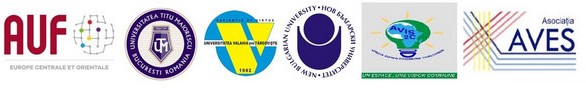 FORMULAIRE D’INSCRIPTION AU COLLOQUEA transmettre avant le 7 novembre 2021 à l’adresse cru@univ.utm.roÉconomie sociale – facteur de redynamisation et de résilience des communautés territoriale12 novembre 2012Université Valahia Târgovişte Roumanie Nom :Prénom : Fonction : Université / Organisation :Pays :Téléphone :Adresse :						Mail :Titre du votre intervention :Co-auteurs :Vous souhaitez participer : 	En présentiel : Université Valahia de Targoviste, Roumanie En ligne Résumé (maximum 1800 caractères, espaces compris)